			OPEN CANOE EXPEDITION RISK ASSESSMENT- To be completed by each team. Think about risks on the water as well as in the camp site. This sheet will need to be presented to the assessor prior to assessment.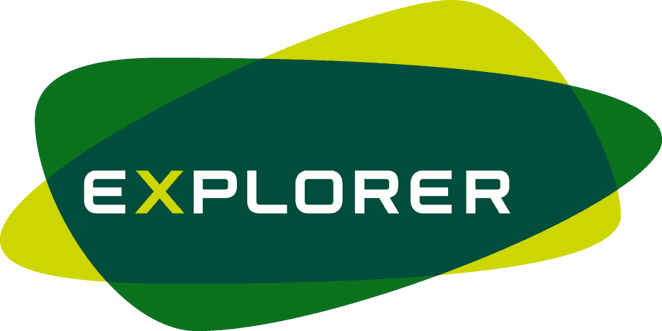 RISKLIKLIHOOD of occurrence(1 unlikely to 5 highly likely)SEVERITY of impact(1 not very severe to 5 highly severe)TOTAL RISK(likelihood plus severity)MANAGEMENTDrowning from capsize156All Explorers to be fully trained on capsize drills and to practice during training. All to be able to swim 25m. Mobile phone to be taken in each team as part of emergency kit.Getting lost/ paddling the wrong way.RISKLIKLIHOOD of occurrence(1 unlikely to 5 highly likely)SEVERITY of impact(1 not very severe to 5 highly severe)TOTAL RISK(likelihood plus severity)MANAGEMENT